บันทึกแนวทางการปฏิบัติที่ดีชื่อผลงาน การเขียนผลงานเพื่อกำหนดระดับตำแหน่งที่สูงขึ้นของบุคลากรสายสนับสนุน คณะศิลปกรรมและสถาปัตยกรรมศาสตร์ 1.เจ้าของผลงาน สำนักงานคณบดี  คณะศิลปกรรมและสถาปัตยกรรมศาสตร์ 2.สังกัด…คณะศิลปกรรมและสถาปัตยกรรมศาสตร์ มหาวิทยาลัยเทคโนโลยีราชมงคลล้านนา.3.ชุมชนนักปฏิบัติ	  ด้านการผลิตบัณฑิต			  ด้านการวิจัย		         ด้านการพัฒนาสมรรถนะการปฏิบัติงาน4.ประเด็นความรู้  (สรุปลักษณะผลงานที่ประสบความสำเร็จ)   การเขียนผลงานเพื่อกำหนดระดับตำแหน่งที่สูงขึ้นของบุคลากรสายสนับสนุน คณะศิลปกรรมและสถาปัตยกรรมศาสตร์ มีองค์ความรู้ที่จำเป็นต่อการปฏิบัติราชการ องค์ความรู้ในการพัฒนาสมรรถนะการปฏิบัติงานสู่แนวทางกำหนดระดับตำแหน่งที่สูงขึ้นของบุคลากรสายสนับสนุน โดยใช้เป็นเครื่องมือในการพัฒนางาน  เพิ่มประสิทธิภาพให้มีความก้าวหน้า ซึ่งคณะศิลปกรรมและสถาปัตยกรรมศาสตร์ ได้เล็งเห็นความสำคัญของการนำกระบวนการจัดการความรู้มาเป็นเครื่องมือในการพัฒนาคน พัฒนางาน พัฒนาคุณภาพและ ประสิทธิภาพ และพัฒนาฐานความรู้ภายในหน่วยงาน เพื่อให้บรรลุเป้าหมายและบังเกิดผลต่อการปฏิบัติด้านพัฒนาองค์กร ซึ่งได้มีการกำหนดประเด็นเรื่องการเขียนผลงานเพื่อกำหนดระดับตำแหน่งที่สูงขึ้นของบุคลากรสายสนับสนุน คณะศิลปกรรมและสถาปัตยกรรมศาสตร์ จากการ ค้นหาความรู้ การสร้างและแสวงหาความรู้ การจัดความรู้ให้เป็นระบบ การประมวลผลและกลั่นกรองความรู้ การเข้าถึงความรู้ การแบ่งปันแลกเปลี่ยนเรียนรู้ และการเรียนรู้และได้แนวปฏิบัติที่ดี      การประเมินค่างาน คือ กระบวนการวัดคุณค่างานของตำแหน่ง โดยนำงานมาเปรียบเทียบกันภายใต้องค์ประกอบที่เป็นตัววัดหลักเพื่อตีค่างาน โดยมีผลสัมฤทธิ์ของงานที่ปฏิบัติได้ผลผลิตตามเป้าหมายและเกิดผลลัพธ์ตรงตามวัตถุประสงค์ รวมทั้งสมรรถนะในการปฏิบัติงานที่มีคุณลักษณะเชิงพฤติกรรมที่ส่งเสริมการปฏิบัติงาน ซึ่งกำหนดขึ้นเพื่อหล่อหลอมค่านิยมและพฤติกรรมที่พึงประสงค์ รวมถึงผลงานประเภทต่าง ๆ อาทิเช่น คู่มือปฏิบัติงานหลัก ที่เป็นเอกสารแสดงถึงเส้นทางการทำงานในงานหลักของตำแหน่ง ตั้งแต่จุดเริ่มต้นจนสิ้นสุดกระบวนการ โดยระบุขั้นตอนและรายละเอียดของกระบวนการต่าง ๆ ในการปฏิบัติงาน กฏ ระเบียบที่เกี่ยวข้องในการปฏิบัติงาน ตลอดจนแนวทางแก้ไขปัญหาและข้อเสนอแนะในการปฏิบัติงาน ซึ่งต้องใช้ประกอบการปฏิบัติงานมาแล้ว และต้องมีการปรับปรุงเปลี่ยนแปลงเมื่อมีการเปลี่ยนแปลงการปฏิบัติงาน  ผลงานประเภทเชิงวิเคราะห์  ที่แสดงถึงผลงานที่แยกแยะองค์ประกอบต่าง ๆ เพื่อให้เกิดความรู้ความเข้าใจในเรื่องนั้น ๆ ซึ่งเป็นประโยชน์ต่องานของหน่วยงานหรือสถาบันอุดศึกษา  รวมทั้งผลงานเชิงสังเคราะห์ที่แสดงการรวบรวมเนื้อหาสาระต่าง ๆ หรือองค์ประกอบต่างๆ เข้าด้วยกัน โดยต้องอาศัยความคิดสร้างสรรค์ในการสร้างรูปแบบหรือโครงสร้างเบื้องต้น เพื่อให้เกิดแนวทางหรือเทคนิคการใหม่ในเรื่องนั้น ๆ ซึ่งเป็นประโยชน์ต่องานของคณะหรือมหาวิทยาลัย 5.ความเป็นมา  (ปัญหา วัตถุประสงค์ เป้าหมาย)ตามที่มหาวิทยาลัยเทคโนโลยีราชมงคลล้านนา มีเป้าหมายในการพัฒนามหาวิทยาลัยไปสู่องค์กรแห่งการเรียนรู้ โดยมีนโยบายที่ผลักดันให้มีการจัดการความรู้ทั่วทั้งมหาวิทยาลัยที่ตอบวิสัยทัศน์และยุทธศาสตร์ของมหาวิทยาลัย โดยมีการรวบรวมความรู้ที่มีอยู่ในมหาวิทยาลัย (Tacit Knowledge) ถ่ายทอดไปสู่บุคลากรและนำไปปฏิบัติอย่างเป็นระบบ (Explicit Knowledge) จนเกิดเป็นแนวปฏิบัติให้เกิดการแลกเปลี่ยนเรียนรู้และถ่ายทอดความรู้ภายในหน่วยงาน เป็นการสนับสนุนการปรับปรุงและพัฒนาการดำเนินงานที่เกิดจากการจัดการความรู้ของหน่วยงาน เพื่อให้บุคลากรได้ตระหนัก และเข้าใจถึงความสำคัญและประโยชน์ของการจัดการความรู้มากขึ้น มีโอกาสแลกเปลี่ยนเรียนรู้ เกี่ยวกับวิธีการดำเนินการจัดการความรู้กับผู้เชี่ยวชาญ และระหว่างหน่วยงานตลอดจนสามารถนำความรู้ที่ได้รับไปจัดการความรู้ในหน่วยงานได้อย่างเป็นรูปธรรม ชัดเจน ครอบคลุมทุกภารกิจของมหาวิทยาลัย โดยใช้เป็นเครื่องมือในการพัฒนางาน เพิ่มประสิทธิภาพให้มีความก้าวหน้า นำพามหาวิทยาลัยไปสู่องค์กรแห่งการเรียนรู้ต่อไป ซึ่งมหาวิทยาลัยฯ ได้เล็งเห็นความสำคัญของ การนำกระบวนการจัดการความรู้มาเป็นเครื่องมือในการพัฒนาคน พัฒนางาน พัฒนาคุณภาพและ ประสิทธิภาพ และพัฒนาฐานความรู้ภายในหน่วยงาน และพัฒนามหาวิทยาลัย นั้น เพื่อให้บุคลากรได้ตระหนัก และเข้าใจถึงความสำคัญและประโยชน์ของการจัดการความรู้มากขึ้น มีโอกาสแลกเปลี่ยนเรียนรู้ เกี่ยวกับวิธีการดำเนินการจัดการความรู้กับผู้เชี่ยวชาญ และระหว่างหน่วยงานตลอดจนสามารถนำความรู้ที่ได้รับไปจัดการความรู้ในหน่วยงานได้อย่างเป็นรูปธรรม ชัดเจน ครอบคลุมในประเด็นยุทธศาสตร์ การเขียนผลงานเพื่อกำหนดระดับตำแหน่งที่สูงขึ้นของบุคลากรสายสนับสนุน คณะศิลปกรรมและสถาปัตยกรรมศาสตร์ ซึ่งมีองค์ความรู้ที่จำเป็นต่อการปฏิบัติราชการ องค์ความรู้ในการพัฒนาสมรรถนะการปฏิบัติงานสู่แนวทางกำหนดระดับตำแหน่งที่สูงขึ้นของบุคลากรสายสนับสนุน โดยใช้เป็นเครื่องมือในการพัฒนางาน  เพิ่มประสิทธิภาพให้มีความก้าวหน้า นำพามหาวิทยาลัยไปสู่องค์กรแห่งการเรียนรู้ต่อไป  ซึ่งคณะศิลปกรรมและสถาปัตยกรรมศาสตร์ ได้เล็งเห็นความสำคัญของ การนำกระบวนการจัดการความรู้มาเป็นเครื่องมือในการพัฒนาคน พัฒนางาน พัฒนาคุณภาพและ ประสิทธิภาพ และพัฒนาฐานความรู้ภายในหน่วยงาน เพื่อให้บรรลุเป้าหมายและบังเกิดผลต่อการปฏิบัติด้านพัฒนาองค์กร จึงได้จัดทำโครงการการจัดการความรู้คณะศิลปกรรมและสถาปัตยกรรมศาสตร์ เรื่อง การเขียนผลงานเพื่อกำหนดระดับตำแหน่งที่สูงขึ้นของบุคลากรสายสนับสนุน คณะศิลปกรรมและสถาปัตยกรรมศาสตร์ ซึ่งได้มีการกำหนดประเด็นเรื่องการเขียนผลงานเพื่อกำหนดระดับตำแหน่งที่สูงขึ้นของบุคลากรสายสนับสนุนจากการ ค้นหาความรู้ การสร้างและแสวงหาความรู้ การจัดความรู้ให้เป็นระบบ การประมวลผลและกลั่นกรองความรู้ การเข้าถึงความรู้ การแบ่งปันแลกเปลี่ยนเรียนรู้ และการเรียนรู้และได้แนวปฏิบัติที่ดี   วัตถุประสงค์ เพื่อพัฒนาการเขียนผลงานเพื่อกำหนดระดับตำแหน่งที่สูงขึ้นของบุคลากรสายสนับสนุนคณบดีคณะศิลปกรรมและสถาปัตยกรรมศาสตร์           2.เพื่อส่งเสริมให้บุคลากรได้แลกเปลี่ยนเรียนรู้เกิดแนวปฏิบัติที่ดีประเด็นองค์ความรู้ในการพัฒนาสมรรถนะการปฏิบัติงานเพื่อตอบสนองยุทธศาสตร์พันธกิจมหาวิทยาลัย          กลุ่มเป้าหมายผู้เข้าร่วมโครงการ ผู้บริหารในคณะศิลปกรรมและสถาปัตยกรรมศาสตร์ จำนวน 2 คน บุคลากรสายสนับสนุน ประเภทพนักงานในสถาบันอุดมศึกษา จำนวน 13 คน       เป้าหมาย เกิดการพัฒนาระบบการจัดการความรู้ของคณะศิลปกรรมและสถาปัตยกรรมศาสตร์ และบุคลากรสามารถนำความรู้ที่ได้จากการแลกเปลี่ยนเรียนรู้ไปพัฒนางานในองค์กรต่อไป ได้แนวปฏิบัติที่ดีประเด็นองค์ความรู้ในการพัฒนาสมรรถนะการปฏิบัติงานเพื่อตอบสนองยุทธศาสตร์ และพันธกิจมหาวิทยาลัย ด้านการจัดการความรู้การพัฒนาสมรรถนะการปฏิบัติงานสู่แนวทางปฏิบัติที่ดี ของสำนักงานคณบดีคณะศิลปกรรมและสถาปัตยกรรมศาสตร์ 6.แนวทางการปฏิบัติที่ดี (วิธีการ กระบวนการ เครื่องมือการจัดการความรู้ที่ใช้)	6.1 การวิเคราะห์ค่างาน 	การวิเคราะห์ค่างาน หมายถึง กระบวนการแยกแยะองค์ประกอบของงาน ภารกิจ ทิศทาง ลักษณะงาน ขอบเขต และหน้าที่ความรับผิดชอบของตำแหน่ง เพื่อวัดคุณค่าของตำแหน่งงาน โดยการนำงานทั้งหมดมาเปรียบเทียบกัน เพื่อตีค่างานที่ตัวเองทำอยู่และที่ตัวเองจะทำในอนาคตที่ได้รับการแต่งตั้งให้ ดำรงตำแหน่งระดับสูงขึ้น ภายใต้องค์ประกอบ หลักเกณฑ์การประเมินค่างานของตำแหน่งงานในแต่ละระดับ ตำแหน่ง ซึ่งมีทั้งปริมาณงานในหน้าที่ คุณภาพของงานในหน้าที่ ความยุ่งยากในการปฏิบัติงาน รวมทั้ง แนวทางการปฏิบัติงาน การประยุกต์ใช้ความรู้ประสบการณ์ การกำกับตรวจสอบ การตัดสินใจ และ การริเริ่มพัฒนาแนวทางวิธีการปฏิบัติงาน การประเมินค่างาน คณะกรรมการประเมินค่างาน จะต้องดูจากการเขียนอธิบายชี้แจงของเจ้าตัวผู้ ขอแต่ละตำแหน่งงานของตำแหน่งเดิมกับงานของตำแหน่งใหม่ เป็นอย่างไร อยู่ในลำดับไหนของเกณฑ์ คะแนนที่จะได้รับ หากมองพิจารณาแบบตรรกะ ก็จะต้องเขียนอธิบายชี้แจงในตำแหน่งใหม่ให้อยู่ในช่วงการให้คะแนนลำดับ 3 - 4 ของแต่ละองค์ประกอบจึงจะได้คะแนนสูง หลักการเขียนวิเคราะห์ค่างานให้ได้คะแนนสูง คือ ต้องเขียนงานของตำแหน่งใหม่แต่ละองค์ประกอบ ให้อยู่ในช่วงลำดับ ๓ และลำดับ ๔ ให้เป็นรูปธรรม ที่มีหลักฐานเชิงอ้างอิงที่น่าเชื่อถือ หน้าที่ความรับผิดชอบ ของตำแหน่งใหม่ต้องตรงกับมาตรฐาน      กำหนดตำแหน่ง โดยแยกเป็น ๔ ด้าน ได้แก่ ด้านปฏิบัติการ ด้านวางแผน ด้านประสานงาน และด้านบริการ โดยแบ่งเป็น ตำแหน่งเดิม(คอลัมน์ด้านซ้ายมือ) และตำแหน่งใหม่(คอลัมน์ด้านขวามือ)ตัวอย่าง แบบฟอร์มประเมินค่างาน แบบประเมินค่างานของตำแหน่งประเภทวิชาชีพเฉพาะหรือเชี่ยวชาญเฉพาะระดับชำนาญการ และระดับชำนาญการพิเศษ-------------------------------------------------------------1) ตำแหน่งเลขที่......…..    ชื่อตำแหน่ง......................................................................................ระดับ.....................................................    สังกัด..............................................................................................................................................................     ขอกำหนดเป็นตำแหน่ง..........................................................................ระดับ...............................................	4) การกำกับตรวจสอบงานที่ทำในแต่ละเรื่องมีการดำเนินการตั้งแต่ต้นจนจบ อย่างไรบ้าง	         การวิเคราะห์เป็นเรื่องของข้อมูลที่เป็นจริงงานที่ปฏิบัติมีขั้นตอนอย่างไรบ้าง  ผ่านความเห็นชอบของใครบ้างงานที่ปฏิบัติขั้นตอนใดต้องผ่านการตรวจสอบหรือไม่ผ่านการตรวจสอบงานที่ปฏิบัติต้องรายงานอย่างไร (เวลา)	5) การตัดสินใจ	งานที่ทำในแต่ละเรื่องมีอะไรบ้าง แต่ละขั้นตอนมีการตัดสินใจอย่างไ  เป็นการวิเคราะห์การปฏิบัติงานที่มีการตัดสินใจ หรือการตัดสินใจค่อนข้างมาก สามารถวางแผนและกำหนดแนวทางการปฏิบัติงาน และแก้ไขปัญหาในงานที่รับผิดชอบ หรือการตัดสินใจ ด้วยตนเองอย่างอิสระ สามารถปรับเปลี่ยนแนวทาง และแก้ไขปัญหาในการปฏิบัติงานที่รับผิดชอบ หรือการ ตัดสินใจด้วยตนเองอย่างอิสระ ริเริ่มพัฒนาแนวทางและวิธีการปฏิบัติงาน ผู้วิเคราะห์ต้องเขียนเกี่ยวกับขั้นตอนการปฏิบัติงานย่อยมา เพื่อบรรายลักษณะงานที่ปฏิบัติ เช่น มี การตัดสินในในงานที่ปฏิบัติอย่างไร มีการริเริ่มพัฒนาแนวทางและวิธีการปฏิบัติงานอย่างไร มีการปรับเปลี่ยน แนวทางการปฏิบัติงานที่ไม่ขัดต่อกฎ ระเบียบ ข้อบังคับ และสามารถแก้ไขปัญหาในงานที่รับผิดชอบอย่างไร		6.2 การจัดทำผลงานคู่มือการปฏิบัติงาน 		คู่มือปฏิบัติงาน หมายถึง เอกสารแสดงเส้นทางการปฏิบัติงาน ตั้งแต่จุดเริ่มต้นจนสิ้นสุดกระบวนการ โดยระบุขั้นตอนและรายละเอียดของกระบวนการต่าง ๆ มีกฎ ระเบียบที่เกี่ยวข้อง แนวทางแก้ปัญหา มีข้อเสนอแนะ ในการปฏิบัติงานเพื่อปรับปรุงเปลี่ยนแปลงการปฏิบัติงาน บทวิเคราะห์วิจารณ์ หรือยกตัวอย่างในกรณีศึกษาและเสนอแนะแนวทางที่ปฏิบัติจริงมาแล้ว 	รูปแบบของคู่มือปฏิบัติงาน ประกอบไปด้วย 	1. หัวเรื่อง	2. ประวัติความเป็นมา	3. วัตถุประสงค์ 	4. ภาระหน้าที่ความรับผิดชอบ 	5. ระเบียบ ข้อบังคับ เอกสารหรือทฤษฎีต่างๆ ที่เกี่ยวข้อง 	6. เทคนิค หรือ แนวทางปฏิบัติงาน 	7. ปัญหา อุปสรรค แนวทางแก้ไข ข้อเสนอแนะ 	การเผยแพร่ ของคู่มือปฏิบัติงาน จะต้องเผยแพร่ไปยังหน่วยงานที่เกี่ยวข้องกับตำแหน่งที่เสนอขอ เผยแพร่หลังจากที่คณะกรรมการผู้ทรงคุณวุฒิประเมินคุณภาพแล้ว ลักษณะของคู่มือปฏิบัติงานที่ดี ข้อสังเกตุ หากระบุได้ว่านำคู่มือไปปฏิบัติจริงตั้งแต่เมื่อใด กับหน่วยงานใด มีปัญหาอย่างไร และได้แก้ไขปัญหามาแล้วอย่างไร  จะทำให้มีน้ำหนักมากขึ้น โครงร่างคู่มือการปฏิบัติงาน 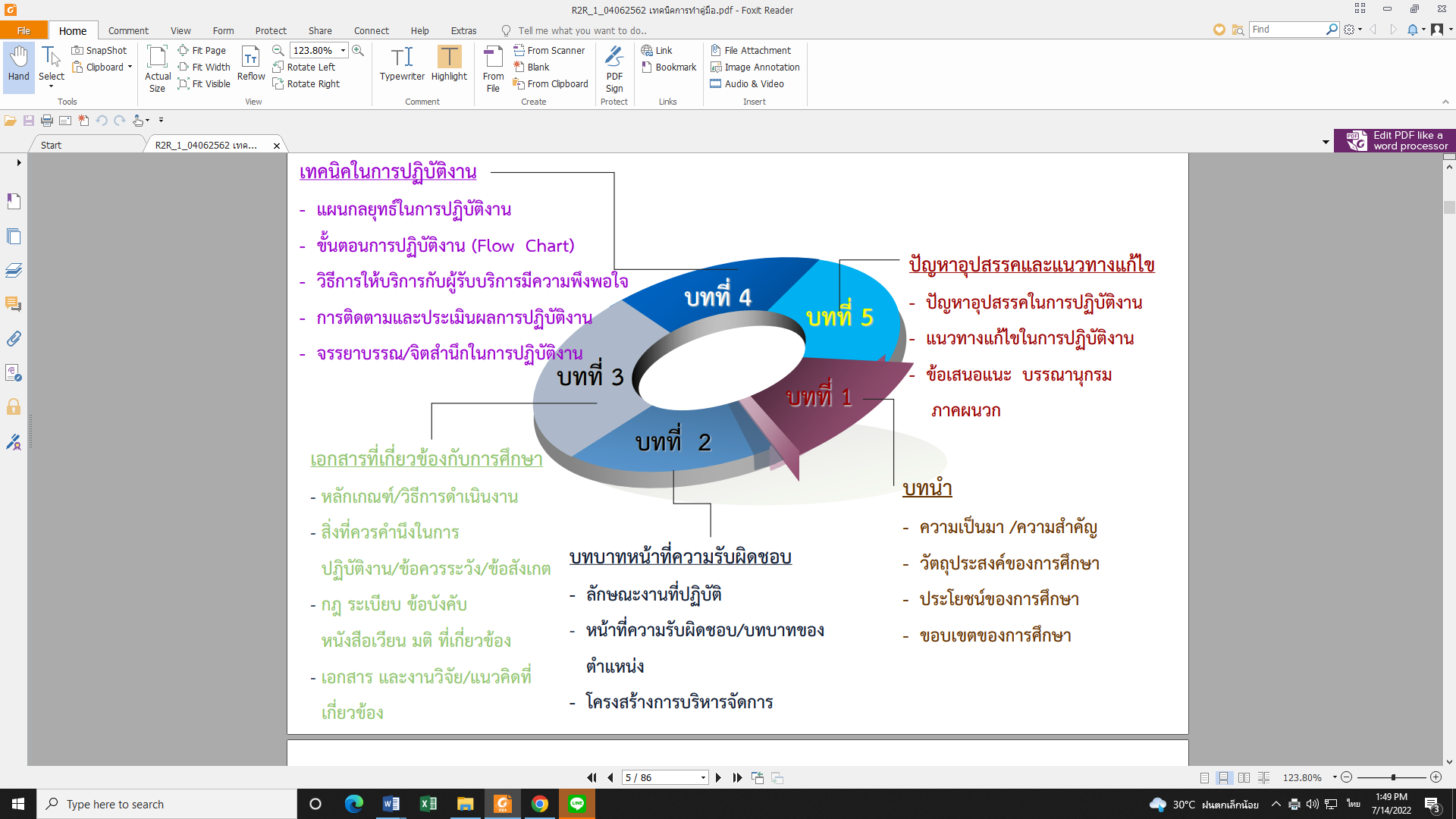 แนวทางการจัดทำคู่มือการปฏิบัติงาน 	1. เขียนเป็นบท อย่างน้อย 5 บท	2. เป็นเรื่องที่ใช้เป็นประโยชน์ สามารถนำมาพัฒนางานได้	3. ทำให้ลดขั้นตอน ประหยัดเวลาในการทำงาน	4. เป็นภาระงานที่รับผิดชอบ 	5. มีความรู้ความเข้าใจ ชำนาญงานในเรื่องที่ทำเป็นอย่างดี 	6. สามารถนำไปปฏิบัติและทำงานได้  มีการยกตัวอย่างปฏิบัติได้ หรือ ปฏิบัติไม่ได้ แนวทางการเขียนคู่มือการปฏิบัติงาน 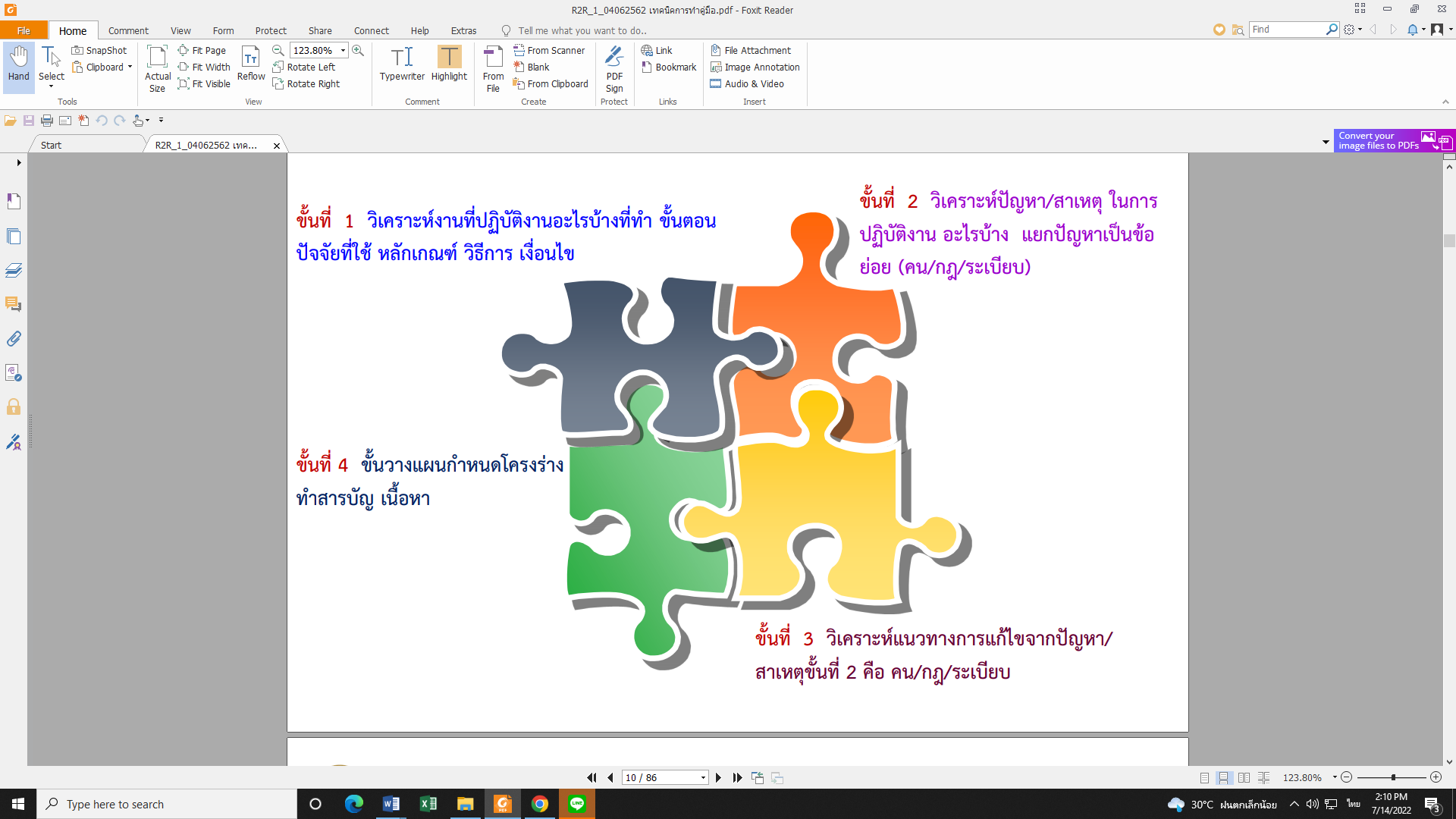 ประโยชน์ของคู่มือการปฏิบัติงาน	1. ได้งานที่มีคุณภาพตามกำหนด	2. ผู้ปฏิบัติงานไม่เกิดความสับสน	3. แต่ละหน่วยงานรู้งานซึ่งกันและกัน	4. บุคลากรหรือเจ้าหน้าที่สามารถทำงานแทนกันได้	5. สามารถเริ่มปฏิบัติงานได้อย่างถูกต้องและรวดเร็วเมื่อมีการโยกย้ายตำแหน่งงาน	6. ลดขั้นตอนการทำงานที่ซับซ้อน	7. ลดข้อผิดพลาดจากการทำงานที่ไม่เป็นระบบ	8. ช่วยเสริมสร้างความมั่นใจในการทำงาน	9. ช่วยให้เกิดความสม่ำเสมอในการปฏิบัติงาน	10. ช่วยลดความขัดแย้งที่อาจเกิดขึ้นในการทำงาน	11. ช่วยลดการตอบคำถามและลดเวลาการสอนงาน	12. ช่วยให้การทำงานเป็นมืออาชีพ และการปรับปรุงงาน7. ผลสัมฤทธิ์ (ผลสัมฤทธิ์ด้านต่าง ๆ ได้แก่ เชิงคุณภาพ เชิงปริมาณ รางวัลที่ได้รับ การเป็นแบบอย่างที่ดีให้กับหน่วยงานต่าง ๆ ฯลฯ) 	1. เกิดกระบวนการทำงานใหม่ ประหยัดเวลา ลดขั้นตอนการทำงาน ก่อให้เกิดประสิทธิภาพมากยิ่งขึ้น	2. ผู้รับบริการมีความพึงพอใจในการรับบริการ	3. บุคลากรในหน่วยงานมีความเชี่ยวชาญในการทำงานมากยิ่งขึ้น	4. องค์กร/หน่วยงาน มีความน่าเชื่อถือ และเป็นที่ยอมรับในระดับสากล8.ปัจจัยความสำเร็จ  (สรุปเป็นข้อๆ)1. บุคลากรมีความเข้าใจในบทบาทหน้าที่ และวิธีการปฏิบัติงานอย่างชัดเจน	2. การเปลี่ยนแปลงในการปฏิบัติงาน เช่น การเก็บรวบรวมข้อมูล การสั่งสมประสบการณ์และการแก้ไขปัญหา การวิเคราะห์งานและการสังเคราะห์งานอย่างเป็นระบบ  	3. ประโยชน์ที่ได้จากการจัดการความรู้ นำไปใช้ในการปฏิบัติงานได้ 	4. การนำความรู้นั้นๆ ไปใช้ต่อยอดในการทำผลงานต่อไป 5.มีวัฒนธรรมองค์กรที่ดี มีการเอื้อเฟื้อเผื่อแผ่ด้วยระบบพี่เลี้ยง  มีเจตคติที่ดีในการแบ่งปันความรู้ นำองค์ความรู้จากรุ่นพี่ที่มากด้วยประสบการณ์ นำมาต่อยอดองค์ความรู้ให้เจ้าหน้าที่รุ่นใหม่ต่อไป 	6. ผู้บริหารให้ความสำคัญ ส่งเสริมสนับสนุน และมีนโยบายในการพัฒนาการปฏิบัติงานของบุคลากรที่ชัดเจน	7. มีระบบสารสนเทศช่วยในการจัดเก็บข้อมูลได้อย่างถูกต้องและรวดเร็ว9.ปัญหาอุปสรรคและข้อเสนอแนะ แนวทางการพัฒนาต่อไป1. บุคลากรขาดความมุ่งมั่น  และแรงจูงใจในการพัฒนากระบวนการปฏิบัติงาน ด้วยภาระงานประจำที่มีจำนวนมาก 2. การแลกเปลี่ยนเรียนรู้จะต้องมีการพบปะ พูดคุยกันหลายครั้ง บางคนมีภารกิจอื่นไม่สามารถ
เข้าร่วมได้ทุกครั้ง
 	3. ต้องกระตุ้น และได้รับความร่วมมือจากบุคลากรทุกระดับ และบุคลากรจะต้องตระหนักถึงความสำคัญและเห็นถึงคุณค่าของการจัดการความรู้ ภาพประกอบการดำเนินกิจกรรมภาพประกอบการแลกเปลี่ยนเรียนรู้ เรื่อง การเขียนผลงานเพื่อกำหนดระดับตำแหน่งที่สูงขึ้นของบุคลากรสายสนับสนุน คณะศิลปกรรมและสถาปัตยกรรมศาสตร์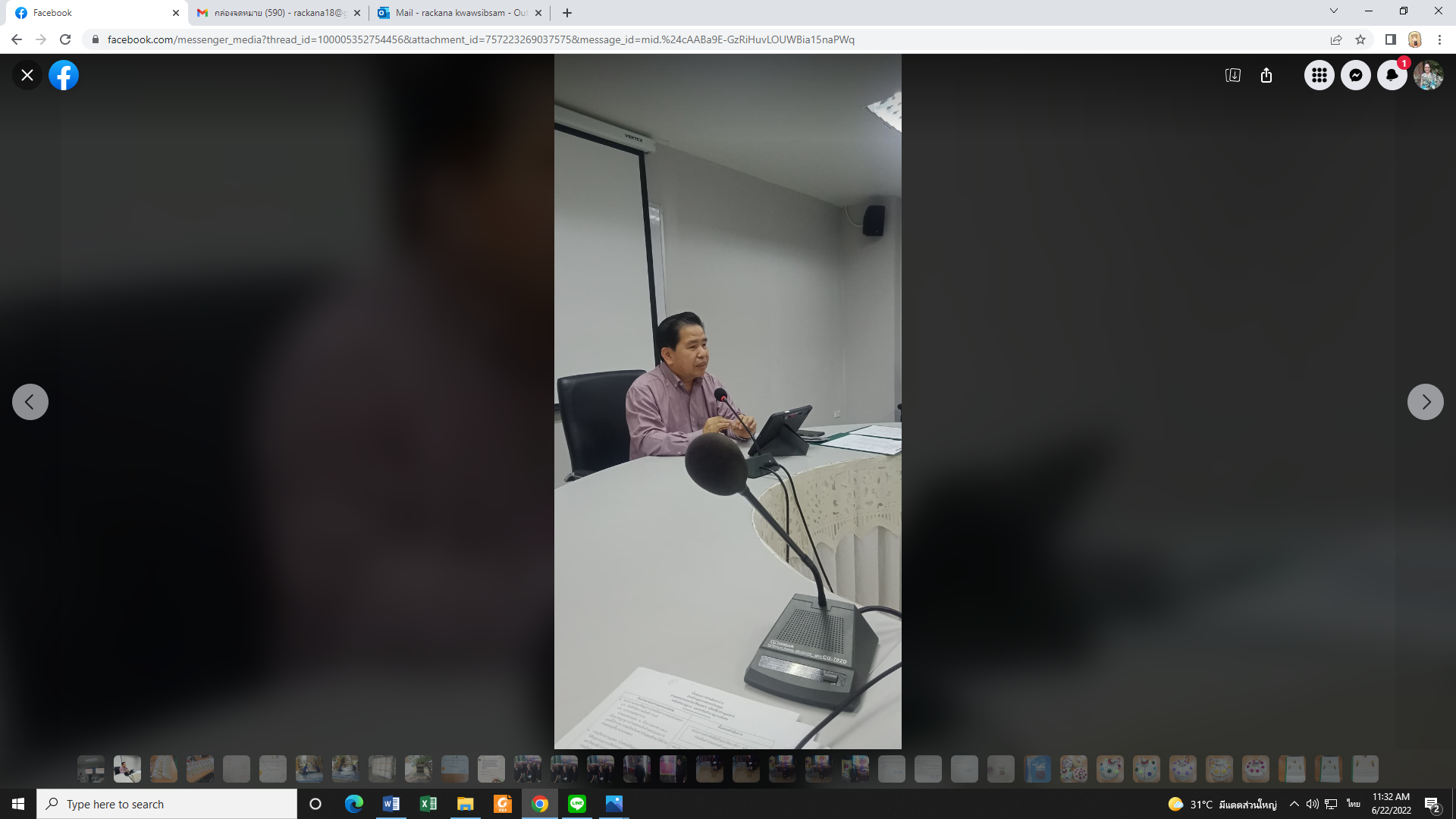 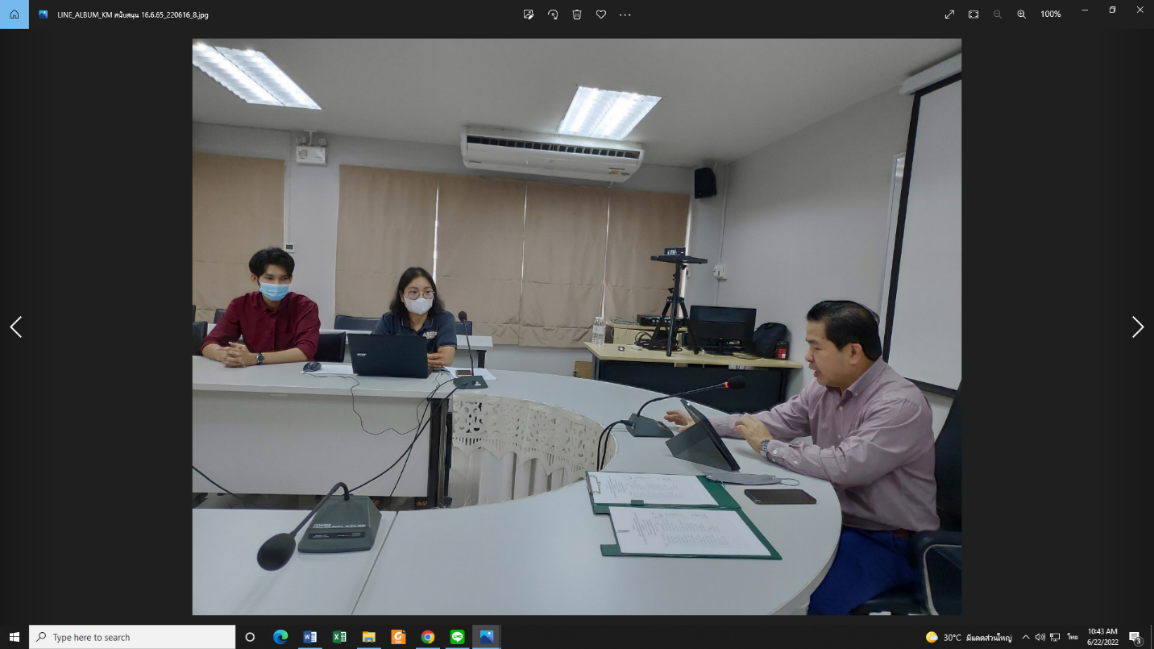 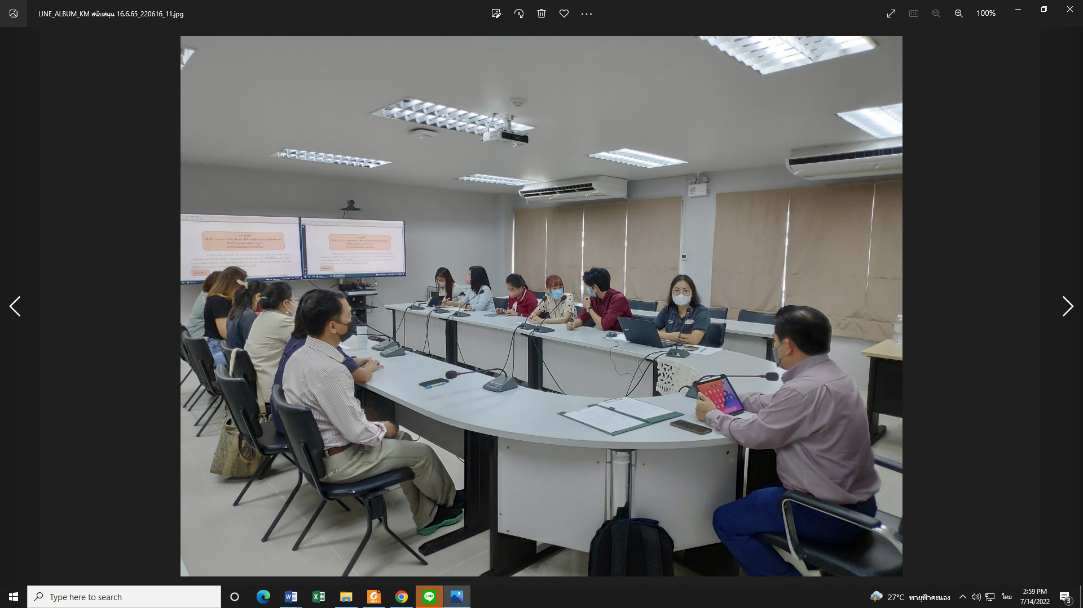 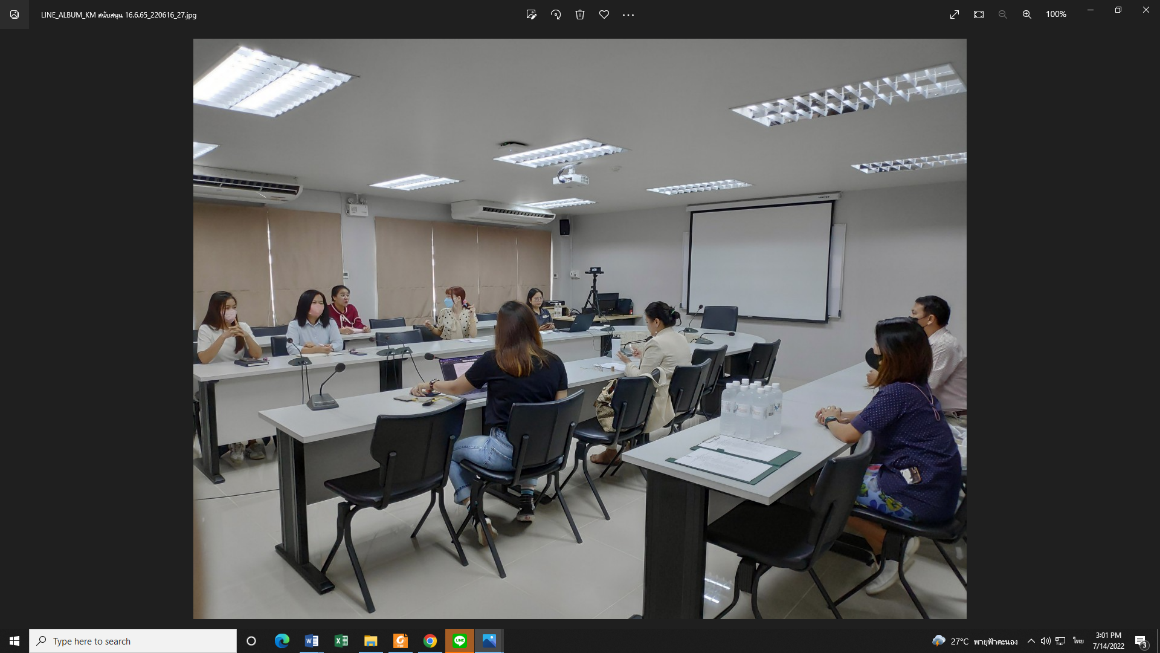 แลกเปลี่ยนเรียนรู้วันที่ 16 มิถุนายน 2565โดยมี รองศาสตราจารย์ไพบูลย์ หล้าสมศรี รองคณบดีฝ่ายวิจัยและบริการวิชาการเข้าร่วมแลกเปลี่ยนเรียนรู้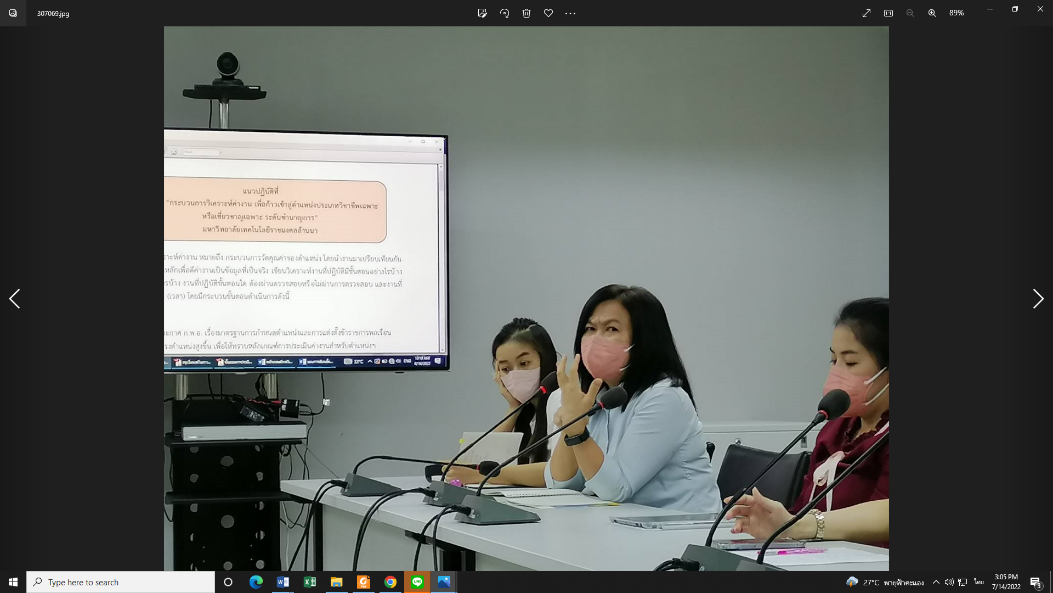 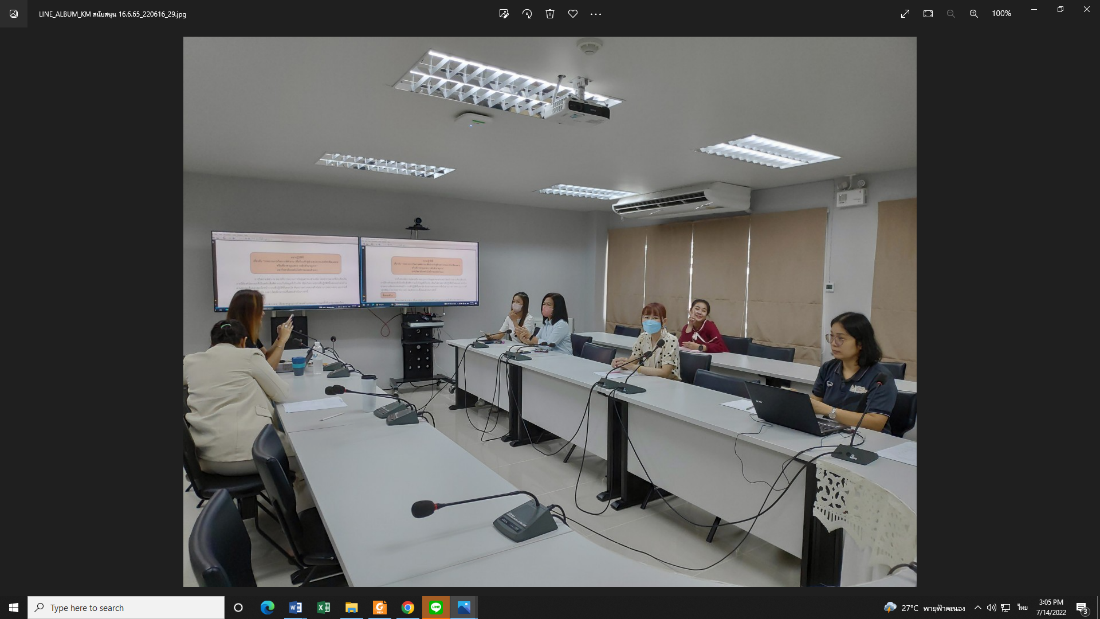 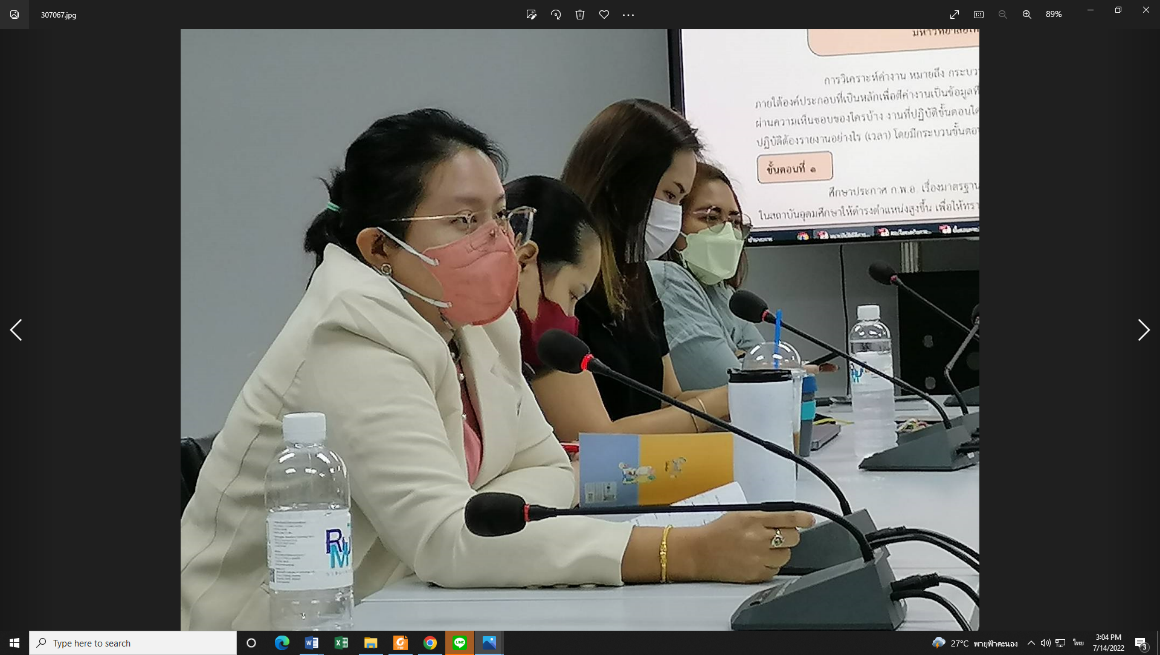 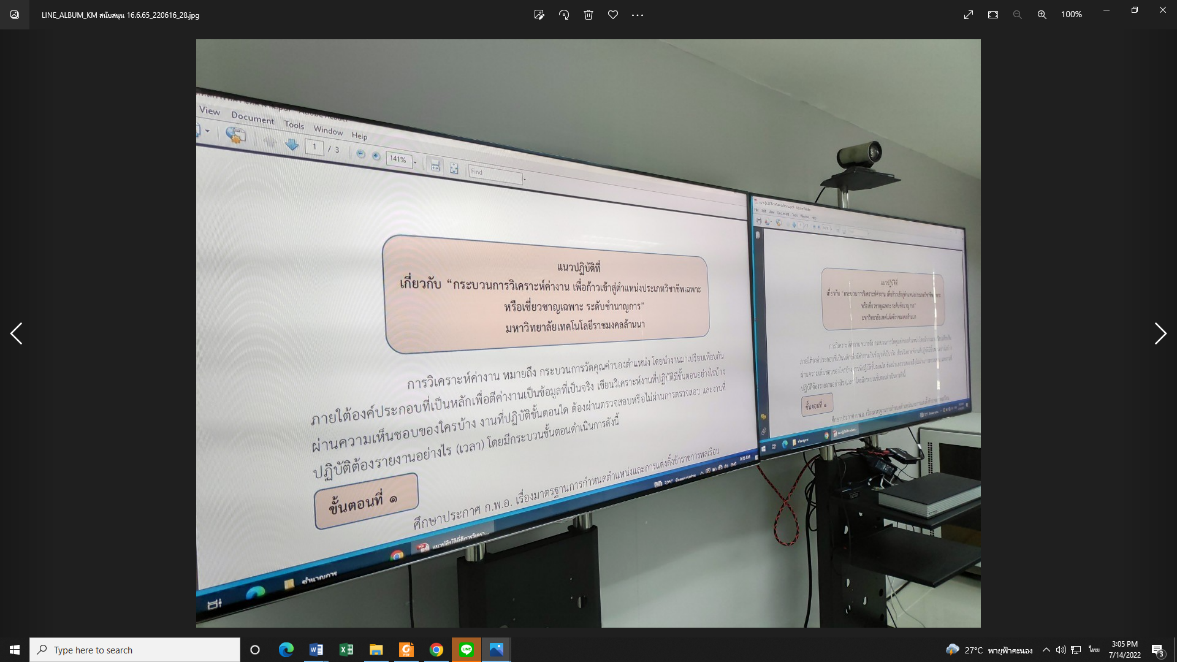 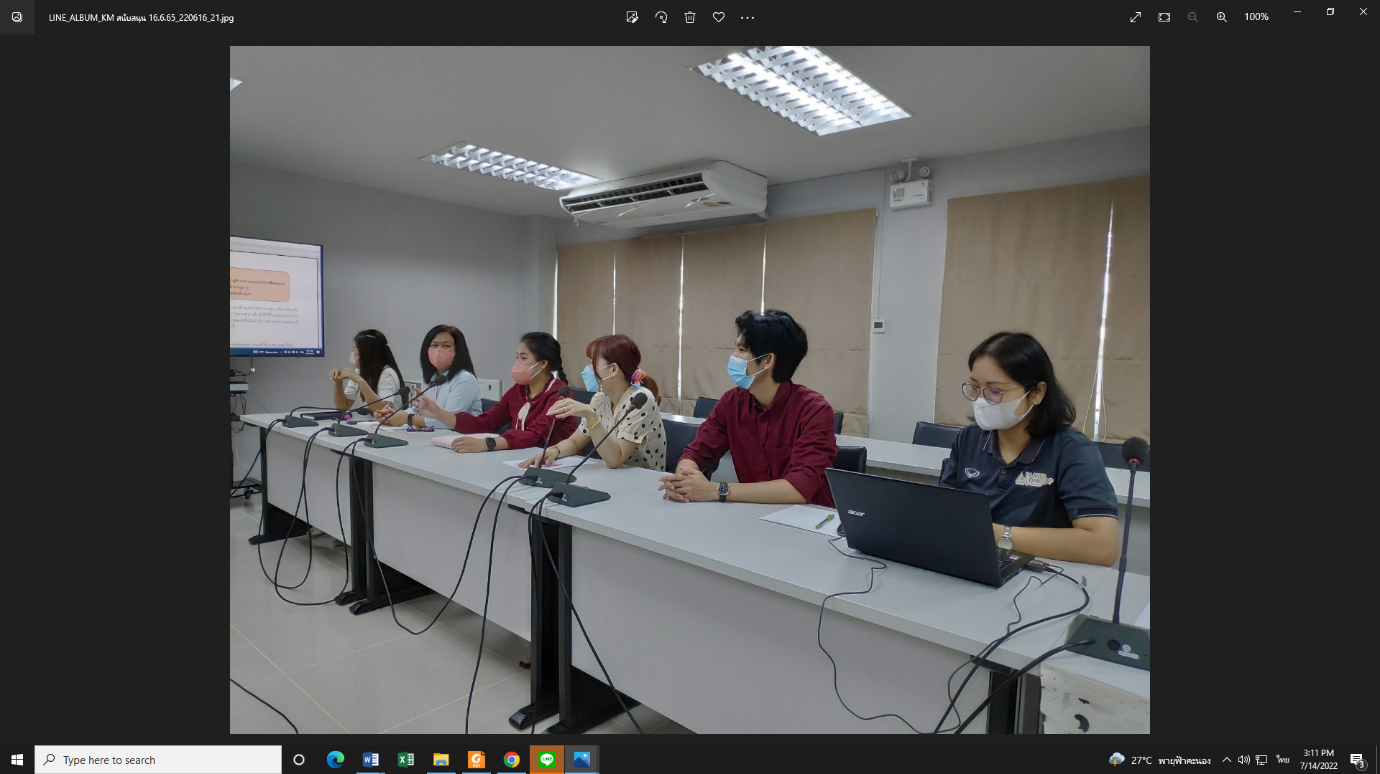 แลกเปลี่ยนเรียนรู้และแลกเปลี่ยนประสบการณ์โดยคุณรุจิราพร  แสงปวง บุคลากรชำนาญการภาพประกอบการประชุม แลกเปลี่ยนเรียนรู้เรื่อง การเขียนผลงานเพื่อกำหนดระดับตำแหน่งที่สูงขึ้นของบุคลากรสายสนับสนุน คณะศิลปกรรมและสถาปัตยกรรมศาสตร์วันที่ 22 มิถุนายน 2565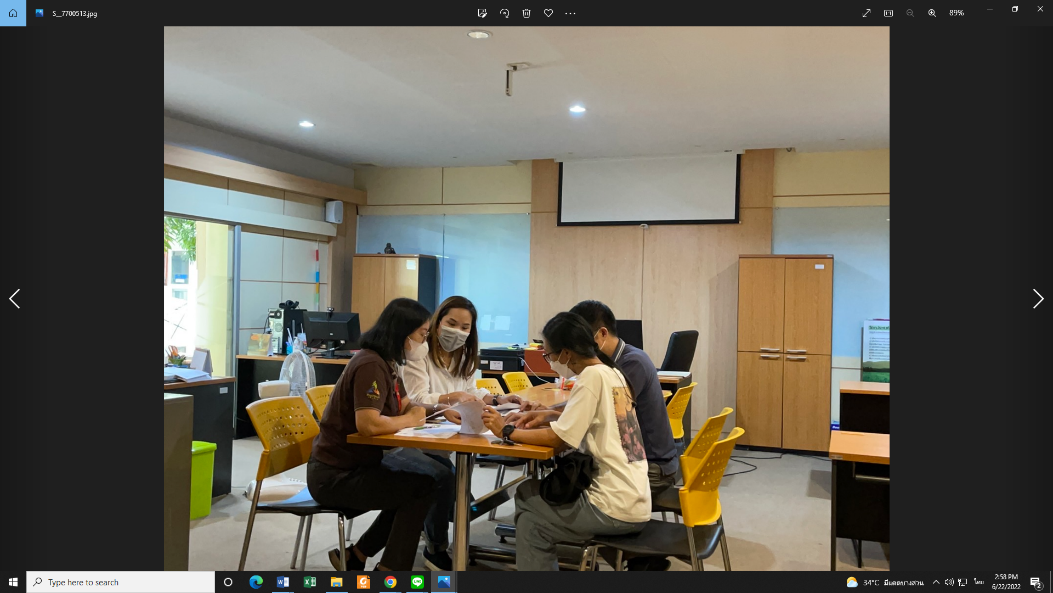 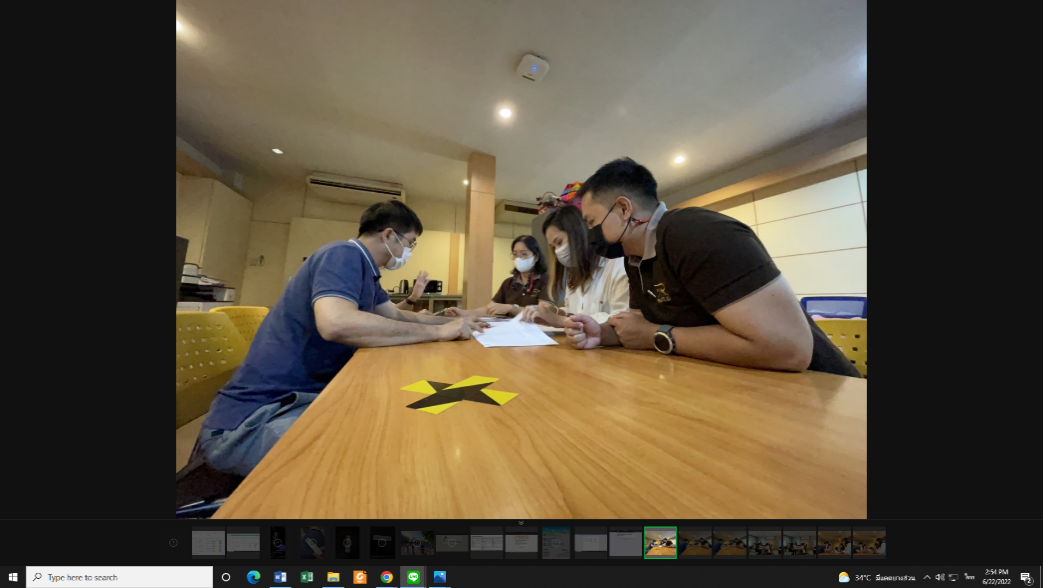 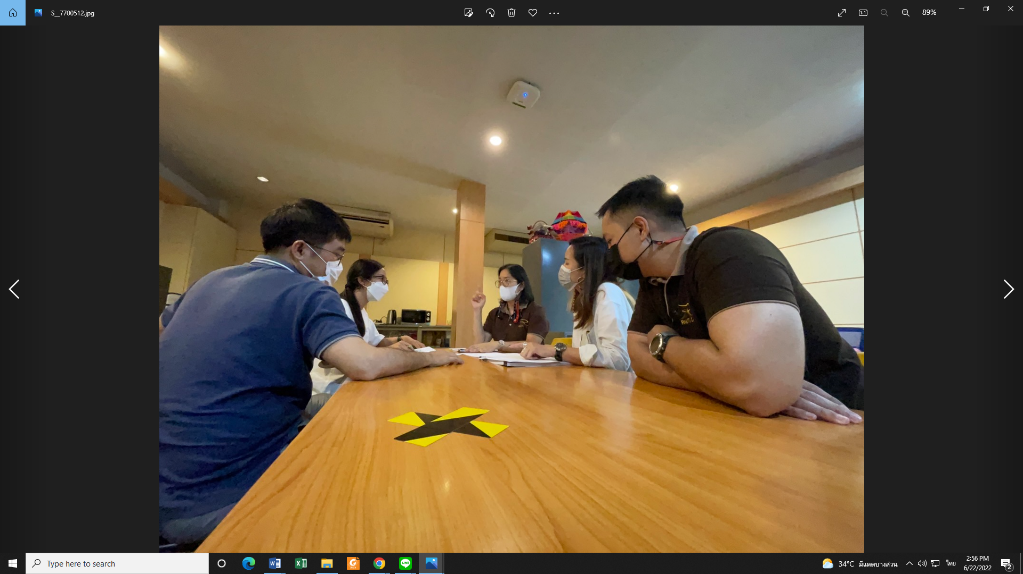 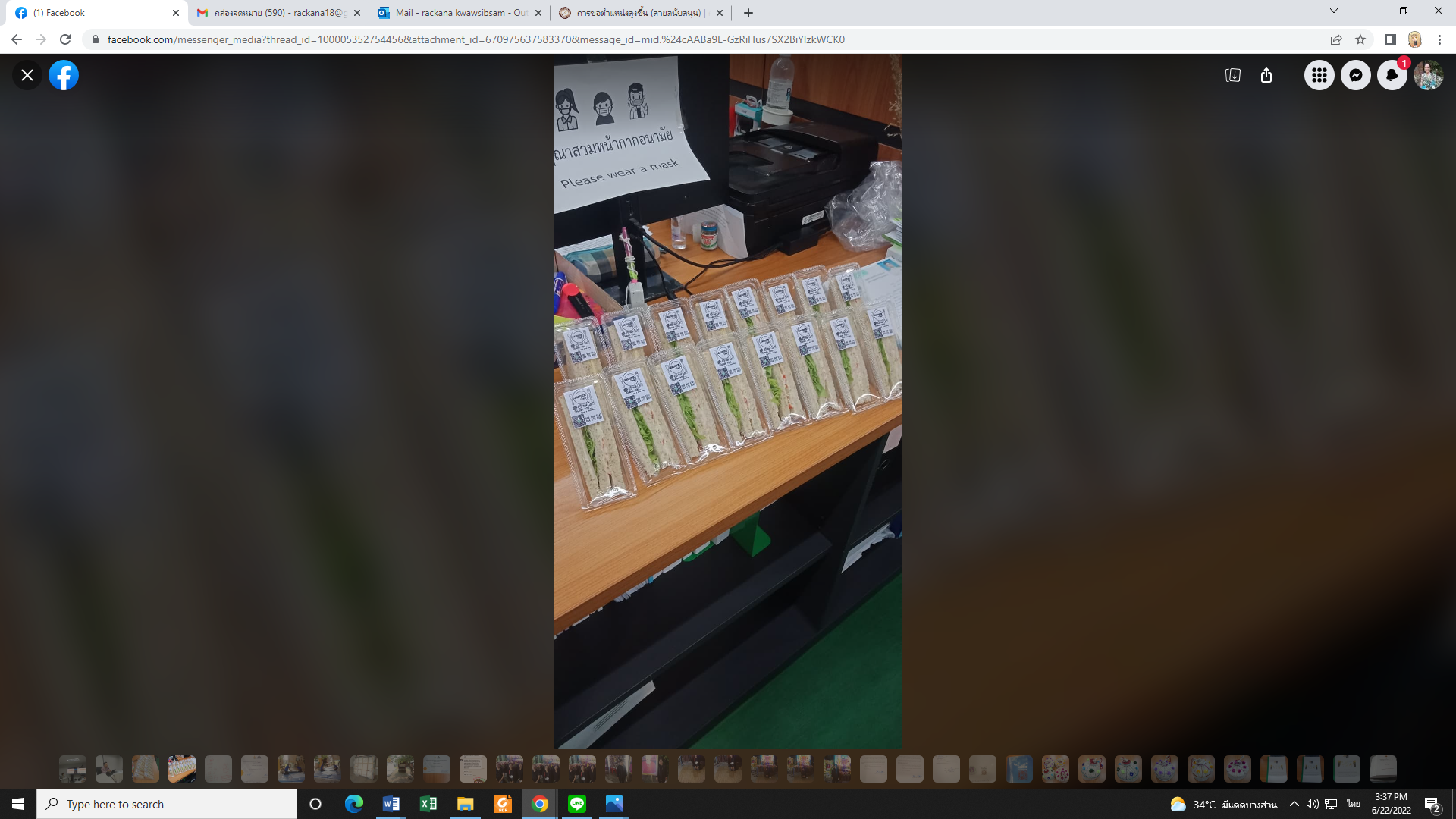 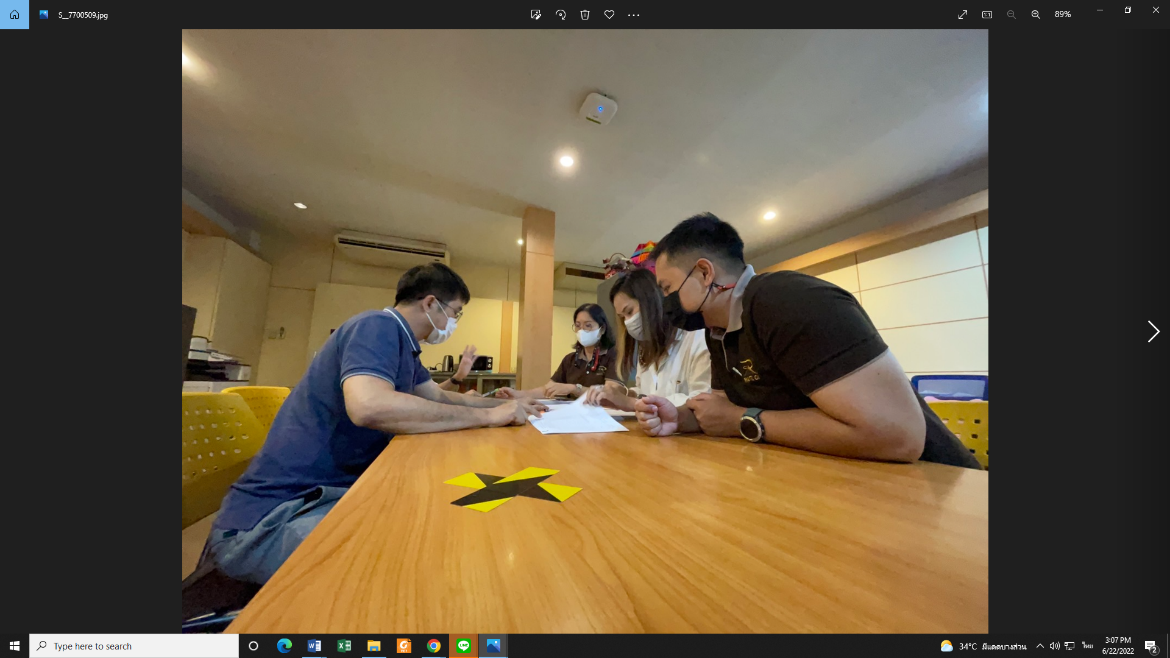 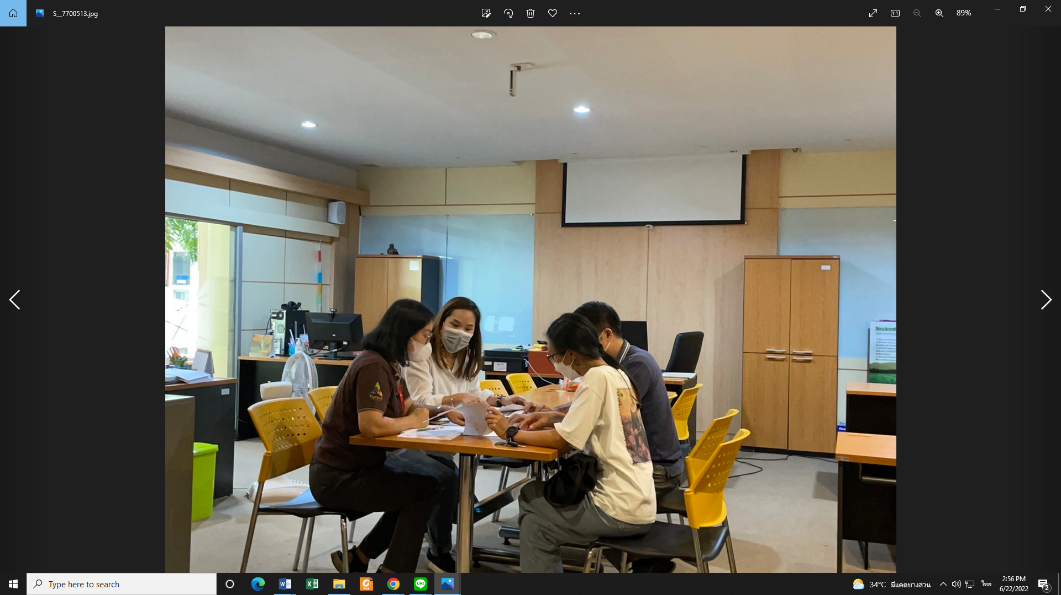 2) หน้าที่และความรับผิดชอบของตำแหน่ง2) หน้าที่และความรับผิดชอบของตำแหน่งตำแหน่งเดิมตำแหน่งใหม่1.....................................................................................................................................................................................2......................................................................................................................................................................................3......................................................................................................................................................................................1......................................................................................................................................................................................2......................................................................................................................................................................................3......................................................................................................................................................................................3) วิเคราะห์เปรียบเทียบคุณภาพ  และความยุ่งยากและความซับซ้อนของงานที่เปลี่ยนแปลงไป3) วิเคราะห์เปรียบเทียบคุณภาพ  และความยุ่งยากและความซับซ้อนของงานที่เปลี่ยนแปลงไปงานเดิมงานใหม่1. คุณภาพของงาน....................................................................................................................................................................................................................................................................................................................................................................1. คุณภาพของงาน....................................................................................................................................................................................................................................................................................................................................................................2. ความยุ่งยากและความซับซ้อนของงาน....................................................................................................................................................................................................................................................................................................................................................................2. ความยุ่งยากและความซับซ้อนของงาน....................................................................................................................................................................................................................................................................................................................................................................